TÓMSTUNDASTARF Á HRAUNBÚÐUM MAÍ VINNUSTOFAN ER OPIN ALLA VIRKA DAGA KL. 13-16SMÍÐASTOFAN ER EINNIG OPIN ALLA VIRKA DAGA KL 13-15 HEITIR BAKSTRAR ALLA VIRKA DAGA KL. 10:00 / LEIKFIMI ALLA VIRKA DAGA KL. 10:0027. Maí28. Maí 29. Maí30. Maí31. MaíSetustofa kl 11:00Torfbæir Skoðaðar verða myndir af torfbæjum hér á íslandi og saga þeirra rakin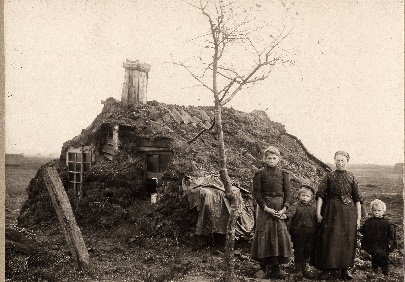 Setustofa kl 16:00Heitt á Axlir og hendurSetustofa kl 11:00Í Ljósi SögunnarChagos - Eyjar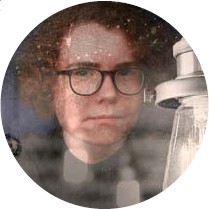 Setustofa kl 14:00LesturLesið verður í bókinni TvísagaSetustofa kl 16:00Heitt á Axlir og hendurSetustofa kl 11:00 Íslensk fjöll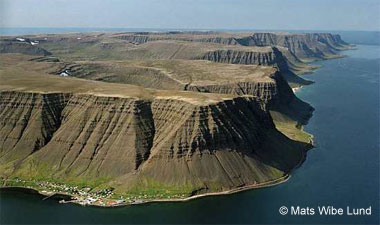 Setustofa kl 14:00Kirkjugerði söngurÚtskriftarhópur kirkjugerðis kemur og syngur fyrir okkur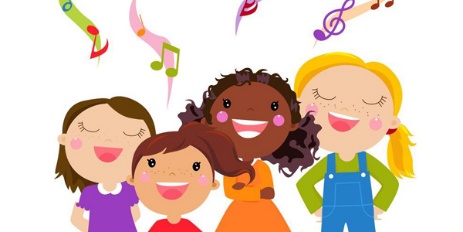 Setustofa kl 16:00Heitt á Axlir og hendurUppstigningardagurLokað er í dagdvöl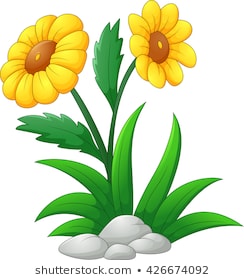 Setustofa kl 11:00NipponÞættir um lífshætti í JapanFRH.Setustofa kl 14KóræfingMatsalur kl 15:00FöstudagslöginLeó snær kemur og spilar nokkur vel valin lög.Setustofa kl 16:00Heitt á Axlir og hendur